  แผนปฏิบัติการป้องกันการทุจริต 4 ปี   (พ.ศ. 2561 – 2564)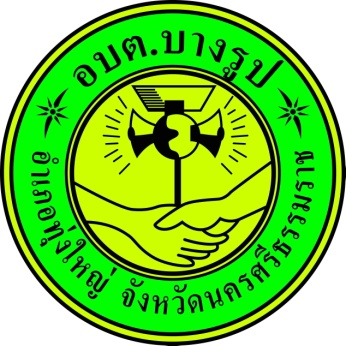     ของ   องค์การบริหารส่วนตำบลบางรูป   อำเภอทุ่งใหญ่   จังหวัดนครศรีธรรมราช                ......ในการปฏิบัติราชการนั้น ขอให้ทำหน้าที่เพื่อหน้าที่                        อย่านึกถึงบำเหน็จรางวัลหรือประโยชน์ให้มาก ขอให้ถือว่า         การทำหน้าที่ได้สมบูรณ์ เป็นทั้งรางวัลและประโยชน์อันประเสริฐ                          จะทำให้บ้านเมืองอยู่เย็นเป็นสุขและมั่นคง..........(พระบรมราโชวาทเนื่องในวันข้าราชการพลเรือน  1 เมษายน  2553)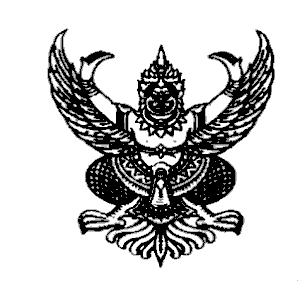 ประกาศองค์การบริหารส่วนตำบลบางรูปเรื่อง ประกาศใช้แผนปฏิบัติการป้องกันการทุจริต 4 ปี (พ.ศ.2561 – 2564)******************************** ตามคำสั่งคณะรักษาความสงบแห่งชาติ   ที่ 69/2557 เรื่อง  มาตรการป้องกันและแก้ไขปัญหาการทุจริตประพฤติมิชอบได้กำหนดให้ทุกส่วนราชการและหน่วยงานของรัฐ กำหนดมาตรการหรือแนวทางการป้องกันและแก้ไขปัญหาการทุจริตประพฤติมิชอบในส่วนราชการและหน่วยงานของรัฐ    โดยมุ่งเน้นการสร้างธรรมาภิบาลในการบริหารงาน และส่งเสริมการมีส่วนร่วมจากทุกภาคส่วนในการตรวจสอบเฝ้าระวัง เพื่อสกัดกั้นมิให้เกิดการทุจริตประพฤติมิชอบได้  ประกอบกับนโยบายของพลเอกประยุทธ์ จันทร์โอชา นายกรัฐมนตรี ได้แถลงนโยบายของรัฐบาลต่อสภานิติบัญญัติแห่งชาติ  เมื่อวันที่ 12 กันยายน 2557  ก็ได้กำหนดให้มีการบริหารราชการแผ่นดินที่มีธรรมาภิบาลและการป้องกันปราบปรามการทุจริตและประพฤติมิชอบในภาครัฐ เป็นนโยบายสำคัญของรัฐบาล  เพื่อให้การขับเคลื่อนนโยบายของรัฐบาลและคณะรักษาความสงบแห่งชาติ ในการป้องกันและแก้ไขปัญหาการทุจริตประพฤติมิชอบเป็นไปอย่างมีประสิทธิภาพ คณะรัฐมนตรีได้มีมติเมื่อวันที่  11  ตุลาคม  2559  เห็นชอบยุทธศาสตร์ชาติว่าด้วยการป้องกันและปราบปรามการทุจริต ระยะที่  3 (พ.ศ.2560 - 2564)  และให้หน่วยงานภาครัฐแปลงแนวทางและมาตรการตามยุทธศาสตร์ชาติไปสู่การปฏิบัติ โดยกำหนดไว้ในแผนปฏิบัติการ 4 ปี และแผนปฏิบัติราชการประจำปี ซึ่งยุทธศาสตร์ชาติฯ กำหนดยุทธศาสตร์ที่ 2 “ยกระดับเจตจำนงทางการเมืองในการต่อต้านการทุจริต”ดังนั้น  เพื่อขับเคลื่อนยุทธศาสตร์ชาติ ฯ ให้เกิดเป็นรูปธรรม  องค์การบริหารส่วนตำบลบางรูปจึงแสดงเจตจำนงในการต่อต้านการทุจริต ด้วยการจัดทำแผนปฏิบัติการป้องกันการทุจริตขององค์กรปกครองส่วนท้องถิ่น 4 ปี (พ.ศ.2561 – 2564) เพื่อใช้เป็นกรอบแนวทางในการดำเนินการป้องกันและปราบปรามการทุจริตขององค์การบริหารส่วนตำบลบางรูปต่อไป  จึงประกาศให้ทราบโดยทั่วกัน              ประกาศ  ณ  วันที่         เดือน  พฤษภาคม   พ.ศ.  2560            (นายธินกร   เชื้อกูลชาติ)        นายกองค์การบริหารส่วนตำบลบางรูปคำนำ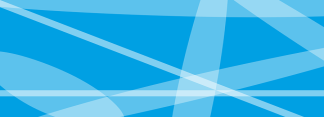 แผนปฏิบัติการป้องกันการทุจริตขององค์การบริหารส่วนตำบลบางรูปฉบับนี้ เป็นแผนที่ได้รวบรวมแผนงาน/โครงการ/กิจกรรม/มาตรการ ตามที่ปรากฏอยู่ในแผนพัฒนาองค์การบริหารส่วนตำบลบางรูปสีปี  และที่คณะกรรมการได้พิจารณากำหนดให้มีขึ้นใหม่เป็นการเพิ่มเติมตามความเหมาะสมแห่งสาเหตุและปัจจัยที่นำไปสู่การทุจริตขององค์การบริหารส่วนตำบล นำมาพิจารณาบรรจุไว้ในแผนปฏิบัติการองค์การบริหารส่วนตำบลด้านการทุจริต โดยมีเนื้อหาและสาระสำคัญที่สอดคล้องกับยุทธศาสตร์ชาติว่าด้วยการป้องกันและปราบปรามการทุจริต ระยะที่ ๓ (พ.ศ. 2560 – 2564) ทั้งนี้ เพื่อลดความเสี่ยงและช่องโหว่ขององค์กรในการกระทำการทุจริตหรือการปฏิบัติการที่ไม่เป็นไปตามระเบียบกฎหมายขององค์การบริหารส่วนตำบล  และเพื่อช่วยกันขับเคลื่อนยุทธศาสตร์ชาติว่าด้วยการป้องกันการทุจริต ฯ  ให้เกิดเป็นผลรูปธรรม  องค์การบริหารส่วนตำบลบางรูป จึงได้แสดงเจตจำนงในการต่อต้านการทุจริต ด้วยการจัดทำแผนปฏิบัติการป้องกันการทุจริตขององค์กรปกครองส่วนท้องถิ่น 4 ปี (พ.ศ.2561 – 2564) เพื่อใช้เป็นกรอบแนวทางในการดำเนินการป้องกันและปราบปรามการทุจริตขององค์การบริหารส่วนตำบลบางรูปต่อไป                                           องค์การบริหารส่วนตำบลบางรูป                                               พฤษภาคม  2560สารบัญ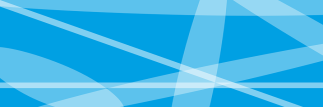 ส่วนที่ 1   บทนำ										               7             องค์ประกอบ	ประกอบด้วย                       การวิเคราะห์ความเสี่ยงในการเกิดการทุจริตในองค์กร	                           7		หลักการและเหตุผล (สภาพปัญหาการทุจริตขององค์กรปกครองส่วนท้องถิ่น)       8	วัตถุประสงค์ของการจัดทำแผน				                          10	เป้าหมาย  						                          10	ประโยชน์ของการจัดทำแผน						ส่วนที่ 2   แผนปฏิบัติการป้องกันการทุจริต								    12              องค์ประกอบ	ประกอบด้วย	โครงการ/กิจกรรม/มาตรการ และจำนวนงบประมาณที่ดำเนินการ 4 ปี 	  (พ.ศ. 2561 – 2564)		  มิติที่ 1 การสร้างสังคมที่ไม่ทนต่อการทุจริต				    12 	มิติที่ 2 การบริหารราชการเพื่อป้องกันการทุจริต			              15	มิติที่ 3 การส่งเสริมบทบาทและการมีส่วนร่วมของประชาชน	              19	มิติที่ 4 การเสริมสร้างและปรับปรุงกลไกในการตรวจสอบ		               22                                           การบริหารราชการขององค์กรปกครองส่วนท้องถิ่นส่วนที่ 3  	รายละเอียดโครงการ/กิจกรรม/มาตรการ ตามแผนปฏิบัติการฯ				     23ภาคผนวก	แบบประเมินผลตนเองการจัดทำแผนปฏิบัติการป้องกันการทุจริต		สำหรับองค์กรปกครองส่วนท้องถิ่น           ส่วนที่ 1  ส่วนที่ 1  บทนำ1. การวิเคราะห์ความเสี่ยงในการเกิดการทุจริตในองค์กร การวิเคราะห์ความเสี่ยงในการเกิดการทุจริตในองค์การบริหารส่วนตำบล มีวัตถุประสงค์เพื่อต้องการบ่งชี้ความเสี่ยงของการทุจริตที่มีอยู่ในองค์กรโดยการประเมินโอกาสของการทุจริตที่อาจเกิดขึ้น   ตลอดจนบุคคลหรือหน่วยงานที่อาจเกี่ยวข้องกับการกระทำทุจริต เพื่อพิจารณาว่าการควบคุมและการป้องกันการทุจริตที่มีอยู่ในปัจจุบันมีประสิทธิภาพ และประสิทธิผลหรือไม่การทุจริตในระดับองค์กร พบว่า  ปัจจัยที่มีผลต่อการขยายตัวของการทุจริตในระดับองค์กร ได้แก่  การกระจายอำนาจลงสู่องค์กรปกครองส่วนท้องถิ่น  แม้ว่าโดยหลักการแล้วการกระจายอำนาจมีวัตถุประสงค์สำคัญเพื่อให้บริการต่าง ๆ ของรัฐสามารถตอบสนองต่อความต้องการของชุมชนมากขึ้น มีประสิทธิภาพมากขึ้น แต่ในทางปฏิบัติทำให้แนวโน้มของการทุจริตในท้องถิ่นเพิ่มมากยิ่งขึ้นเช่นเดียวกันลักษณะการทุจริตในองค์กร จำแนกเป็น  7 ประเภท ดังนี้	1) การทุจริตด้านงบประมาณ การทำบัญชี การจัดซื้อ จัดจ้าง และการเงินการคลัง ส่วนใหญ่เกิดจากการละเลยขององค์กร2) สภาพหรือปัญหาที่เกิดจากตัวบุคคล3) สภาพการทุจริตอันเกิดจากช่องว่างของกฎระเบียบและกฎหมาย4)	สภาพหรือลักษณะปัญหาของการทุจริตที่เกิดจากการขาดความรู้ความเข้าใจและขาดคุณธรรมจริยธรรม5) สภาพหรือลักษณะปัญหาที่เกิดจากการ ขาดการประชาสัมพันธ์ให้ประชาชนทราบ6) สภาพหรือลักษณะปัญหาของการทุจริตที่เกิดจากการตรวจสอบขาดความหลากหลายในการตรวจสอบจากภาคส่วนต่าง ๆ		7) สภาพหรือลักษณะปัญหาของการทุจริตที่เกิดจากอำนาจ บารมี และอิทธิพลท้องถิ่น	สาเหตุและปัจจัยที่นำไปสู่การทุจริตขององค์กรสามารถสรุปเป็นประเด็นได้  ดังนี้	1) โอกาส แม้ว่าในปัจจุบันมีหน่วยงานและกฎหมายที่เกี่ยวข้องกับการป้องกันและปราบปรามการทุจริต  แต่พบว่า ยังคงมีช่องว่างที่ทำให้เกิดโอกาสของการทุจริต ซึ่งโอกาสดังกล่าวเกิดขึ้นจากการบังคับใช้กฎหมายที่ไม่เข้มแข็ง กฎหมาย กฎระเบียบไม่รัดกุม และอำนาจหน้าที่โดยเฉพาะข้าราชการระดับสูงก็เป็นอีกโอกาสหนึ่งที่ทำให้เกิดการทุจริต2)	สิ่งจูงใจ เป็นที่ยอมรับว่าสภาวะทางเศรษฐกิจที่มุ่งเน้นเรื่องของวัตถุนิยม สังคมทุนนิยม ทำให้คนในปัจจุบันมุ่งเน้นที่การสร้างความร่ำรวย ด้วยเหตุนี้จึงเป็นแรงจูงใจให้เจ้าหน้าที่มีแนวโน้มที่จะทำพฤติกรรมการทุจริตมากยิ่งขึ้น3) การขาดกลไกในการตรวจสอบความโปร่งใส  การทุจริตในปัจจุบันมีรูปแบบที่ซับซ้อนขึ้น โดยเฉพาะการทุจริตในเชิงนโยบายที่ทำให้การทุจริตกลายเป็นความชอบธรรมในสายตาของประชาชน ขาดกลไกการตรวจสอบความโปร่งใสที่มีประสิทธิภาพ  ดังนั้น จึงเป็นการยากที่จะเข้าไปตรวจสอบการทุจริตของบุคคลเหล่านี้4) การผูกขาด ในบางกรณีการดำเนินงานของภาครัฐ  ได้แก่  การจัดซื้อ-จัดจ้าง เป็นเรื่องของการผูกขาด ดังนั้น จึงมีความเกี่ยวข้องเป็นห่วงโซ่ผลประโยชน์ทางธุรกิจ ในบางครั้งพบบริษัทมีการให้สินบนแก่เจ้าหน้าที่เพื่อให้ตนเองได้รับสิทธิในการดำเนินงานโครงการของภาครัฐ รูปแบบของการผูกขาด ได้แก่ การผูกขาดในโครงการก่อสร้างและโครงสร้างพื้นฐานภาครัฐ5)  การได้รับค่าตอบแทนที่ไม่เหมาะสม รายได้ไม่เพียงพอต่อรายจ่าย ความยากจน ถือเป็นปัจจัยหนึ่งที่ทำให้ข้าราชการมีพฤติกรรมการทุจริต เพราะความต้องการที่จะมีสภาพความเป็นอยู่ที่ดีขึ้นทำให้เจ้าหน้าที่ต้องแสวงหาช่องทางเพื่อเพิ่ม “รายได้พิเศษ” ให้กับตนเองและครอบครัว6)  การขาดจริยธรรม คุณธรรม ในสมัยโบราณ ความซื่อสัตย์สุจริตเป็นคุณธรรมที่ได้รับการเน้นเป็นพิเศษถือว่าเป็นเครื่องวัดความดีของคน แต่ในปัจจุบัน พบว่า คนมีความละอายต่อบาปและเกรงกลัวบาปน้อยลง และมีความเห็นแก่ตัวมากยิ่งขึ้น มองแต่ประโยชน์ส่วนตนเป็นที่ตั้งมากกว่าที่จะยึดผลประโยชน์ส่วนรวม7)  มีค่านิยมที่ผิด  ปัจจุบันค่านิยมของสังคมได้เปลี่ยนจากยกย่องคนดี คนที่มีความซื่อสัตย์สุจริตเป็นยกย่องคนที่มีเงิน คนที่เป็นเศรษฐี มหาเศรษฐี คนที่มีตำแหน่งหน้าที่การงานสูง  ด้วยเหตุนี้ ผู้ที่มีค่านิยมที่ผิด เห็นว่าการทุจริตเป็นวิถีชีวิต เป็นเรื่องปกติธรรมดา เห็นคนซื่อเป็นคนเซ่อ เห็นคนโกงเป็นคนฉลาด  ย่อมจะทำการทุจริตฉ้อราษฎร์บังหลวง โดยไม่มีความละอายต่อบุญและบาป และไม่เกรงกลัวต่อกฎหมายของบ้านเมือง2. หลักการและเหตุผลปัจจุบันปัญหาการทุจริตคอร์รัปชั่นในประเทศไทยถือเป็นปัญหาเรื้อรังที่นับวันยิ่งจะทวีความรุนแรง และสลับซับซ้อนมากยิ่งขึ้นและส่งผลกระทบในวงกว้าง โดยเฉพาะอย่างยิ่งต่อความมั่นคงของชาติ เป็นปัญหาลำดับต้น ๆ ที่ขัดขวางการพัฒนาประเทศทั้งในด้านเศรษฐกิจ สังคมและการเมือง เนื่องจากเกิดขึ้นทุกภาคส่วนในสังคมไทย ไม่ว่าจะเป็นภาคการเมือง ภาคราชการ โดยเฉพาะองค์กรปกครองส่วนท้องถิ่นมักถูกมองจากภายนอกสังคมว่าเป็นองค์กรที่เอื้อต่อการทุจริตคอรัปชัน และมักจะปรากฏข่าวการทุจริตตามสื่อและรายงานของทางราชการอยู่เสมอ ซึ่งได้ส่งผลสะเทือนต่อกระแสการกระจายอำนาจและความศรัทธาต่อระบบการปกครองส่วนท้องถิ่นอย่างยิ่ง ส่งผลให้ภาพลักษณ์ของประเทศไทยเรื่องการทุจริตคอรัปชันมีผลในเชิงลบ สอดคล้องกับการจัดอันดับดัชนีชี้วัดภาพลักษณ์คอรัปชัน (Corruption Perception Index – CPI)  ซึ่งเป็นเครื่องมือที่ใช้ประเมินการทุจริตคอรัปชันทั่วโลกที่จัดโดยองค์กรเพื่อความโปร่งใสนานาชาติ (Transparency International – IT) พบว่า ผลคะแนนของประเทศไทยระหว่างปี 2555 – 2558 อยู่ที่ 35 - 38 คะแนน จากคะแนนเต็ม 100 โดยในปี 2558 อยู่อันดับที่ 76 จาก 168 ประเทศทั่วโลก และเป็นอันดับที่ 3 ในประเทศอาเซียนรองจากประเทศสิงคโปร์ และประเทศมาเลเซีย และล่าสุดพบว่าผลคะแนนของประเทศไทยปี 2559 ลดลง 3 คะแนน จากปี 2558 ได้ลำดับที่ 101 จาก 168 ประเทศ ซึ่งสามารถสะท้อนให้เห็นว่าประเทศไทยเป็นประเทศที่มีปัญหาการคอรัปชันอยู่ในระดับสูงแม้ว่าในช่วงระยะที่ผ่านมา ประเทศไทยได้แสดงให้เห็นถึงความพยายามในการปราบปรามการป้องกันการทุจริต ไม่ว่าจะเป็นการเป็นประเทศภาคีภายใต้อนุสัญญาสหประชาชาติว่าด้วยการต่อต้านการทุจริต (United Nations Convention Against Corruption-UNCAC) พ.ศ. 2546 การจัดตั้งองค์กรตามรัฐธรรมนูญ โดยเฉพาะอย่างยิ่งคณะกรรมการป้องกันปราบปรามการทุจริตแห่งชาติ ได้จัดทำยุทธศาสตร์ชาติว่าด้วยการป้องกันและปราบปรามการทุจริตมาแล้ว 3 ฉบับ แต่ปัญหาการทุจริตในประเทศไทยไม่ได้มีแนวโน้มที่ลดน้อยถอยลง สาเหตุที่ทำให้การทุจริตเป็นปัญหาที่สำคัญของสังคมไทยประกอบด้วยปัจจัยทางด้านพื้นฐานโครงสร้างสังคม ซึ่งเป็นสังคมที่ตั้งอยู่บนพื้นฐานความสัมพันธ์แนวดิ่ง (Vertical Relation) หรืออีกนัยหนึ่งคือพื้นฐานของสังคมอุปถัมภ์ ที่ทำให้สังคมไทยยึดติดกับการช่วยเหลือเกื้อกูลกัน โดยเฉพาะในหมู่ญาติพี่น้องและพวกพ้อง ยึดติดกับกระแสบริโภคนิยม วัตถุนิยม ติดความสบาย ยกย่องคนที่มีเงินและมีอำนาจ คนไทยบางส่วนมองว่าการทุจริตคอรัปชันเป็นเรื่องปกติที่ยอมรับได้ ซึ่งนับได้ว่าเป็นปัญหาที่ฝังรากลึกในสังคมไทยมาตั้งแต่อดีต หรือกล่าวได้ว่าเป็นส่วนหนึ่งของค่านิยมและวัฒนธรรมไทยไปแล้ว ผนวกกับปัจจัยทางด้านการทำงานที่ไม่ได้บูรณาการความร่วมมือของทุกภาคส่วนไว้ด้วยกัน จึงส่งผลให้การทำงานของกลไกหรือความพยายามที่ได้กล่าวมาข้างต้นไม่สามารถทำได้อย่างเต็มศักยภาพขาดความเข้มแข็งปัจจุบันยุทธศาสตร์ชาติว่าด้วยการป้องกันและปราบปรามการทุจริตที่ใช้อยู่เป็นฉบับที่ 3 เริ่มจากปีพ.ศ. 2560 จนถึงปี พ.ศ. 2564 ซึ่งมุ่งสู่การเป็นประเทศที่มีมาตรฐานทางคุณธรรมจริยธรรม เป็นสังคมมิติใหม่ที่ประชาชนไม่เพิกเฉยต่อการทุจริตทุกรูปแบบ โดยได้รับความร่วมมือจากฝ่ายการเมือง หน่วยงานของรัฐตลอดจนประชาชน ในการพิทักษ์รักษาผลประโยชน์ของชาติและประชาชนเพื่อให้ประเทศไทยมีศักดิ์ศรีและเกียรติภูมิในด้านความโปร่งใสทัดเทียมนานาอารยประเทศ โดยกำหนดวิสัยทัศน์ “ประเทศไทยใสสะอาดไทยทั้งชาติต้านทุจริต” มีเป้าหมายหลักเพื่อให้ประเทศไทยได้รับการประเมินดัชนีการรับรู้การทุจริต (Corruption Perceptions Index : CPI) ไม่น้อยกว่าร้อยละ 50 ในปี พ.ศ. 2564 ซึ่งการที่ระดับคะแนนจะสูงขึ้นได้นั้น การบริหารงานภาครัฐต้องมีระดับธรรมาภิบาลที่สูงขึ้น เจ้าหน้าที่ของรัฐและประชาชนต้องมีพฤติกรรมแตกต่างจากที่เป็นอยู่ในปัจจุบัน ไม่ใช้ตำแหน่งหน้าที่ในทางทุจริตประพฤติมิชอบ โดยได้กำหนดยุทธศาสตร์การดำเนินงานหลักออกเป็น 6 ยุทธศาสตร์f ดังนี้ยุทธศาสตร์ที่ 1 สร้างสังคมที่ไม่ทนต่อการทุจริตยุทธศาสตร์ที่ 2 ยกระดับเจตจำนงทางการเมืองในการต่อต้านการทุจริตยุทธศาสตร์ที่ 3 สกัดกั้นการทุจริตเชิงนโยบายยุทธศาสตร์ที่ 4 พัฒนาระบบป้องกันการทุจริตเชิงรุกยุทธศาสตร์ที่ 5 ปฏิรูปกลไกและกระบวนการปราบปรามการทุจริตยุทธศาสตร์ที่ 6 ยกระดับคะแนนดัชนีการรับรู้การทุจริต (Corruption Perception Index : CPI)ดังนั้น เพื่อให้การดำเนินการขับเคลื่อนด้านการป้องกันและปราบปรามการทุจริตบังเกิดผลเป็นรูปธรรมในทางปฏิบัติ เป็นไปตามเจตนารมณ์ของยุทธศาสตร์ว่าด้วยการป้องกันและปราบปรามการทุจริตระยะที่ 3 (พ.ศ. 2560 - 2564) องค์การบริหารส่วนตำบลบางรูปจึงได้ตระหนักและให้ความสำคัญกับการบริหารจัดการที่มีความโปร่งใส สร้างค่านิยม วัฒนธรรมสุจริตให้เกิดในสังคมอย่างยั่งยืน  จึงได้ดำเนินการจัดทำแผนปฏิบัติการป้องกันการทุจริต 4 ปี ขององค์การบริหารส่วนตำบลบางรูปขึ้นเพื่อกำหนดแนวทางการขับเคลื่อนด้านการป้องกันและปราบ ปรามการทุจริตผ่านโครงการ/กิจกรรม/มาตรการต่าง ๆ ที่เป็นรูปธรรมอย่างชัดเจน อันจะนำไปสูการปฏิบัติอย่างมีประสิทธิภาพ บรรลุวัตถุประสงค์และเป้าหมายของการป้องกันและปราบปรามการทุจริตอย่างแท้จริง  ด้วยการจัดทำแผนปฏิบัติการป้องกันการทุจริตขององค์กรปกครองส่วนท้องถิ่น 4 ปี (พ.ศ.2561 – 2564) เพื่อใช้เป็นเครื่องมือในการป้องกันการทุจริตที่จะเกิดขึ้นในองค์กรส่งผลให้การบริหารงานมีความโปร่งใส จัดทำบริการสาธารณะแก่ประชาชน ได้อย่างมีประสิทธิภาพ มีประสิทธิผล และลดปัญหาการทุจริตได้ก่อให้เกิดความเชื่อมั่นความพึงพอใจและศรัทธาของประชาชน ต่อองค์การบริหารส่วนตำบล ซึ่งการจัดทำแผนปฏิบัติการป้องกันการทุจริตขององค์การบริหารส่วนตำบลบางรูป  ประกอบด้วย  4 มิติ  ได้แก่มติที่  1  การสร้างสังคมที่ไม่ทนต่อการทุจริตมิติที่  2  การบริหารราชการเพื่อป้องกันการทุจริตมิติที่  3  การส่งเสริมบทบาทและการมีส่วนร่วมของภาคประชาชนมิติที่  4  การเสริมสร้างและปรับปรุงกลไกการตรวจสอบภาคราชการขององค์กรปกครองส่วนท้องถิ่น3. วัตถุประสงค์ของการจัดทำแผน1) เพื่อแสดงเจตจำนงทางการเมืองในการต่อต้านการทุจริตของผู้บริหารองค์การบริหารส่วนตำบล2) เพื่อสร้างสังคมที่ไม่ทนต่อการทุจริต  โดยการเสริมสร้างจิตสำนึกและความตระหนักในการปฏิบัติ      หน้าที่ราชการให้บังเกิดประโยชน์สุขแก่ประชาชนในท้องถิ่น  ปราศจากการก่อให้เกิดข้อสงสัยในการ    ประพฤติปฏิบัติตามมาตรฐานจริยธรรม การขัดกันแห่งผลประโยชน์และแสวงหาประโยชน์โดยมิชอบเพื่อให้การบริหารราชการขององค์การบริหารส่วนตำบลเป็นไปตามหลักการบริหารกิจการบ้านเมืองที่ดีเพื่อปรับปรุงและพัฒนาการมีส่วนร่วมของประชาชนที่สอดคล้องและเหมาะสมกับวัฒนธรรมท้องถิ่นเพื่อเสริมสร้างและปรับปรุงกลไกในการตรวจสอบองค์การบริหารส่วนตำบลที่มีประสิทธิภาพและเข้มแข็ง4.  เป้าหมาย	ระดับคะแนนการประเมินตนเอง (Self Assessment Report : SAR) การจัดทำแผนปฏิบัติการป้องกันการทุจริตสำหรับองค์กรปกครองส่วนท้องถิ่น  สูงกว่าร้อยละ 505. ประโยชน์ของการจัดทำแผน	เป็นกลไกและเครื่องมือที่สำคัญในการป้องกันการทุจริตที่จะเกิดขึ้นในองค์กรส่งผลให้การบริหารงานมีความโปร่งใสจัดทำบริการสาธารณะแก่ประชาชนได้อย่างมีประสิทธิภาพ ประสิทธิผลและลดปัญหาการทุจริตได้ก่อให้เกิดความเชื่อมั่น ความพึงพอใจ และศรัทราของประชาชนต่อการบริหารงานขององค์การบริหารส่วนตำบลองค์การบริหารส่วนตำบลจัดทำแผนป้องกันการทุจริตและนำไปสู่การปฏิบัติแล้วจะส่งผลถึงระดับคะแนนการประเมินคุณธรรมและความโปร่งใสในการดำเนินงานของหน่วยงานภาครัฐ (ITA)ด้วยส่วนที่ 2 ส่วนที่ 2 แผนปฏิบัติการป้องกันการทุจริต 4 ปี   (พ.ศ. 2561 – 2564)องค์การบริหารส่วนตำบลบางรูป   อำเภอทุ่งใหญ่   จังหวัดนครศรีธรรมราชมิติภารกิจตามมิติโครงการ/กิจกรรม/มาตรการปี2561ปี 2562ปี 2563ปี 2564หมายเหตุมิติภารกิจตามมิติโครงการ/กิจกรรม/มาตรการงบประมาณ(บาท)งบประมาณ(บาท)งบประมาณ(บาท)งบประมาณ(บาท)หมายเหตุ1. การสร้างสังคมที่ไม่ทนต่อการทุจริต1.1การสร้างจิตสำนึกและความตระหนักแก่บุคลากรทั้งข้าราช การการเมืองฝ่ายบริหารข้าราชการการเมืองฝ่ายสภา และฝ่ายประจำขององค์การบริหารส่วนตำบล 1.2 การสร้างจิตสำนึกและความตระหนักแก่ประชาชนทุกภาคส่วนในท้องถิ่นสร้างจิตสำนึกและตระหนักในการปฏิบัติราชการตามอำนาจหน้าที่ให้บังเกิดประโยชน์สุขแก่ประชาชนใน โดยให้ความสำคัญในกิจกรรมต่างดังต่อไปนี้โครงการการบริหารงานตามหลักธรรมาภิบาลโครงการพัฒนาคุณธรรมจริยธรรมให้แก่บุคลากรโครงการถ่ายทอดนโยบายการปฏิบัติงานสร้างจิตสำนึกและตระหนักในการประพฤติตามประมวลจริยธรรมมาตรการ “ส่งเสริมการปฏิบัติงานตามประมวลจริยธรรม ของ อบต.”สร้างจิตสำนึกและความตระหนักที่จะไม่กระทำการอันเป็นการขัดกันแห่งผลประโยชน์หรือการมีผลประโยชน์ทับซ้อนมาตรการ “จัดทำคู่มือป้อกันผลประโยชน์ทับซ้อน1.2.1  สร้างจิตสำนึกและตระหนักในการต่อต้านการทุจริต          (1) กิจกรรม “รณรงค์ประชาสัมพันธ์ต่อต้านการทุจริต”50,00030,00010,00010,00015,00020,00050,00030,00010,00010,00015,00020,00050,00030,00010,00010,000    10,00020,00050,00030,00010,00010,000   10,00020,000มิติภารกิจตามมิติโครงการ/กิจกรรม/มาตรการปี2561ปี 2562ปี 2563ปี 2564หมายเหตุมิติภารกิจตามมิติโครงการ/กิจกรรม/มาตรการงบประมาณ(บาท)งบประมาณ(บาท)งบประมาณ(บาท)งบประมาณ(บาท)หมายเหตุ1.3 การสร้างจิตสำนึกและความตระหนักแก่เด็กเยาวชน1.2.2 สร้างจิตสำนึกและความตระหนักในการรักษาประโยชน์สาธารณะ          (1) โครงการบริหารจัดการขยะในตำบล          (2) โครงการถนนสวยด้วยมือเรา          (3) โครงการปลูกต้นไม้เพิ่มพื้นที่สีเขียวในตำบล1.2.3  สร้างจิตสำนึกและความตระหนักในการปฏิบัติตนตามหลักเศรษฐกิจพอเพียง          (1) กิจกรรม ขับเคลื่อนให้ให้ผู้บริหาร  สมาชิกสภา และ               พนักงาน ตลอดจนประชาชนทั่วไป ให้นำ หลัก               เศรษฐกิจพอเพียงมาใช้ในการปฏิบัติงานและใน               ชีวิตประจำวัน1.3.1 สร้างจิตสำนึกและตระหนักในความซื่อสัตย์สุจริตโดยดำเนินการโครงการ  ดังนี้          (1) โครงการคุณธรรมสานสายใยครอบครัว          (2) โครงการอบรมศีล 5 นำพาชีวิตให้แก่เด็กนักเรียน 1.3.2 สร้างจิตสำนึกและความตระหนักในการต่อต้านการทุจริต                       (1) โครงการสร้างภูมิคุ้มกันทางสังคมให้เด็กและเยาวชน               โดยนำหลักสูตร โตไปไม่โกง” มาปรับใช้ใน ศพด.1.3.3  สร้างจิตสำนึกและความตระหนักให้มีจิตสาธารณะ          (1) โครงการส่งเสริมการเรียนรู้เศรษฐกิจพอเพียงให้แก่               โรงเรียนในพื้นที่200,00010,00020,00020,00012,00030,00030,00050,000200,00010,00020,00020,00012,00030,00030,00050,000200,00010,00020,00020,00012,00030,00030,00050,000200,00010,00020,00020,00012,00030,00030,00050,000 มิติที่   1รวม10  โครงการ  2  กิจกรรม   2 มาตรการ507,000507,000502,000502,000มิติภารกิจตามมิติโครงการ/กิจกรรม/มาตรการปี2561ปี 2562ปี 2563ปี 2564หมายเหตุมิติภารกิจตามมิติโครงการ/กิจกรรม/มาตรการงบประมาณ(บาท)งบประมาณ(บาท)งบประมาณ(บาท)งบประมาณ(บาท)หมายเหตุ2. การบริหารราชการเพื่อป้องกันการทุจริต2.1 แสดงเจตจำนงทางการเมืองในการต่อต้านการทุจริตของผู้บริหารกิจกรรมประกาศเจตจำนงต่อต้านการทุจริตของนายก อบต.10,00010,00010,00010,0002. การบริหารราชการเพื่อป้องกันการทุจริต2.2 มาตรการสร้างความโปร่งใสในการปฏิบัติราชการ2.2.1 การสร้างความโปร่งใสในการบริหารงานบุคคลให้เป็นไปตามหลักคุณธรรมทั้งในเรื่องการบรรจุแต่งตั้ง โอน ย้าย  เลื่อนตำแหน่ง /เงินเดือน และการมอบหมายงาน ประกอบด้วย            (1) มาตรการ”สร้างความโปร่งใส่ในการบริหารงาน               บุคคล”มาตรการ”ออกคำสั่งมอบหมายงานของนายก ให้แก่ปลัด อบต. และหัวหน้าส่วนราชการ”          (3) กิจกรรม “สร้างความโปร่งใส ในการพิจารณา                เลื่อนขั้น เงินเดือน”2.2.2  สร้างความโปร่งใสในการบริหารงานการเงิน งบประมาณ การจัดหาพัสดุ โดยยึดถือปฏิบัติ ให้เป็นไปตามกฎหมาย ระเบียบ กฎเกณฑ์ที่เกี่ยวข้องอย่างเคร่งครัด โดยดำเนินกิจกรรม ดังนี้           (1) ควบคุมการเบิกจ่ายเงินตามข้อบัญญัติ              งบประมาณรายจ่ายประจำปี”             (2) จัดทำแผนและกระบวนการจัดหาพัสดุ          (3) เผยแพร่ข้อมูลข่าวสารด้านการ จัดซื้อ–จัดจ้าง-----  50,000----- 50,000-----50,000-----50,000มิติภารกิจตามมิติโครงการ/กิจกรรม/มาตรการปี2561ปี 2562ปี 2563ปี 2564หมายเหตุมิติภารกิจตามมิติโครงการ/กิจกรรม/มาตรการงบประมาณ(บาท)งบประมาณ(บาท)งบประมาณ(บาท)งบประมาณ(บาท)หมายเหตุ2.2.3 การสร้างความโปร่งใสในการบริการสาธารณะ/บริการประชาชนเพื่อให้เกิดความพึงพอใจแก่ประชาชนโดยทัดเทียมกันและไม่เลือกปฏิบัติ  โดยดำเนินกิจกรรมดังต่อไปนี้          (1) จัดให้มีคู่มืออำนวยความสะดวกแก่ประชาชนในการ               ใช้บริการราชการส่วนท้องถิ่น          (2) แสดงขั้นตอน ระยะเวลา  อัตราค่าบริการอย่าง               ชัดเจน          (3) ให้บริการตามลำดับก่อน-หลังและไม่เลือกปฏิบัติ          (4) การสำรวจความพึงพอจากประชาชน10,000--30,00010,000--30,00010,000--30,00010,000--30,0002.3 มาตรการใช้ดุลยพินิจและใช้อำนาจหน้าที่ตามหลักการบริหารกิจการบ้านเมืองที่ดี2.3.1 มีการจัดทำแผนภูมิขั้นตอนและระยะเวลาดำเนินการเกี่ยวกับการบริการประชาชนในแต่ละขั้นตอน เปิดเผย ณ  สำนักงานและในระบบเครือข่ายสารสนเทศขององค์การบริหารส่วนตำบล          (1) กิจกรรมการลดขั้นตอนการปฏิบัติงาน2.3.2 มีการกระจายอำนาจตัดสินใจเกี่ยวกับการสั่ง  อนุญาต อนุมัติ  ปฏิบัติราชการแทนหรือการดำเนินการอื่นใดของผู้มีอำนาจในองค์การบริหารส่วนตำบล          (1) มาตรการมอบอำนาจ อนุมัติ อนุญาต สั่งการเพื่อลด              ขั้นตอนการปฏิบัติราชการ(2) มาตรการ มอบอำนาจเจ้าพนักงานท้องถิ่นตาม                 พระราชบัญญัติควบคุมอาคาร พ.ศ. 25223,000--3,000--3,000--3,000--มิติภารกิจตามมิติโครงการ/กิจกรรม/มาตรการปี2561ปี 2562ปี 2563ปี 2564หมายเหตุมิติภารกิจตามมิติโครงการ/กิจกรรม/มาตรการงบประมาณ(บาท)งบประมาณ(บาท)งบประมาณ(บาท)งบประมาณ(บาท)หมายเหตุ2.4 การเชิดชูเกียรติแก่หน่วยงานบุคคลในการดำเนินกิจการ การประพฤติปฏิบัติตนให้เป็นที่ประจักษ์2.4.1  ยกย่องเชิดชูเกียรติหน่วยงาน/บุคคลที่มีความซื่อสัตย์สุจริต มีคุณธรรมจริยธรรม            (1) กิจรรมยกย่องเชิดชูเกียรติแก่บุคคล /องค์กรที่ประพฤติตนเป็นที่ประจักษ์2.4.2 ยกย่องเชิดชูเกียรติ หน่วยงาน/บุคคล ที่ให้การช่วยเหลือกิจสาธารณะขององค์การบริหารส่วนตำบล          (1) กิจกรรมยกย่องเชิดชูเกียรติแก่บุคคลผู้เข้าร่วมใน              กิจกรรมขององค์การบริหารส่วนตำบล 2.4.3 ยกย่องเชิดชูเกียรติบุคคลที่ดำรงตนตามหลักเศรษฐกิจพอเพียง            (1) กิจกรรมเชิดชูเกียรติบุคลากร/ประชาชนที่ดำรงตน              ตามปรัชญาเศรษฐกิจพอเพียง210,00020,00020,00020,00020,00020,00020,00020,00020,00020,00020,00020,0002.5  มาตรการจัดการในกรณีได้ทราบ หรือรับแจ้ง หรือตรวจสอบพบการทุจริต2.5.1  ดำเนินการให้มีข้อตกลงระหว่างบุคลากรในองค์กรให้ปฏิบัติหน้าที่ราชการด้วยความซื่อสัตย์สุจริต  มีคุณธรรมจริยธรรมและบริหารราชการกิจการบ้านเมืองที่ดี          (1) มาตรการ “จัดทำข้อตกลงการปฏิบัติราชการ” --        --มิติภารกิจตามมิติโครงการ/กิจกรรม/มาตรการปี2561ปี 2562ปี 2563ปี 2564หมายเหตุมิติภารกิจตามมิติโครงการ/กิจกรรม/มาตรการงบประมาณ(บาท)งบประมาณ(บาท)งบประมาณ(บาท)งบประมาณ(บาท)หมายเหตุ2.5.2  ให้ความร่วมมือกับหน่วยงานราชการ จังหวัด อำเภอที่ได้ดำเนินการตามอำนาจหน้าที่เพื่อการตรวจสอบ ควบคุม ดูแลการปฏิบัติราชการของ อปท. โดยดำเนินกิจกรรมดังต่อไปนี้          (1) จัดทำแผนปฏิบัติการป้องกันและปราบปราม               การทุจริต(2) ให้ความร่วมมือกับหน่วยงานที่ได้ดำเนินการ               ตามอำนาจหน้าที่ เพื่อการตรวจสอบควบคุม ดูแล               การปฏิบัติราชการของ อบต.2.5.3  ดำเนินการให้มีเจ้าหน้าที่รับผิดชอบดำเนินการให้เป็นไปตามกฎหมาย กรณีมีเรื่องร้องเรียนกล่าวหาบุคลากรใน อบต.ที่ปฏิบัติราชการตามอำนาจหน้าที่โดยมิชอบ          (1) มาตรการ “ดำเนินการเกี่ยวกับเรื่องร้องเรียน กรณีมี              บุคคลภายนอกหรือประชาชนกล่าวหาว่าเจ้าหน้าที่              ขององค์การบริหารส่วนตำบลบางรูป ทุจริตและ              ปฏิบัติตามอำนาจหน้าที่โดยมิชอบ-10,00030,000-10,00030,000-10,00030,000-10,00030,000มิติที่ 2รวม15   กิจกรรม  6 มาตรการ203,000203,000203,000203,000มิติภารกิจตามมิติโครงการ/กิจกรรม/มาตรการปี2561ปี 2562ปี 2563ปี 2564หมายเหตุมิติภารกิจตามมิติโครงการ/กิจกรรม/มาตรการงบประมาณ(บาท)งบประมาณ(บาท)งบประมาณ(บาท)งบประมาณ(บาท)หมายเหตุ3.การส่งเสริมบทบาทและการมีส่วนร่วมของภาคประชาชน3.1จัดให้มีการเผยแพร่ข้อมูลข่าวสารในช่องทางที่เป็นการอำนวยความสะดวกแก่ประชาชนได้มีส่วนร่วมตรวจสอบการปฏิบัติราชการตามอำนาจหน้าที่ของ อปท. ได้ทุกขั้นตอน3.1.1  จัดให้มีศูนย์ข้อมูลข่าวสารตามกฎหมายว่าด้วยข้อมูลข่าวสารของทางราชการ          (1) มาตรการ “ปรับปรุงศูนย์ข้อมูลข่าวสารของ อบต.                บาง รูปให้มีประสิทธิภาพมากขึ้น “  (2) กิจกรรม “ เผยแพร่ความรู้ตาม พ.ร.บ.  ข้อมูล      ข่าวสารของราชการ พ.ศ. 2540 แก่บุคลากรและ              ประชาชน ทั่วไป” (แผ่นพับ)3.1.2 มีการเผยแพร่ข้อมูลข่าวสารเกี่ยวกับการบริหารงานบุคคล การบริหารงบประมาณ การเงิน  การจัดหาพัสดุ  การคำนวณราคากลาง รายงานผลการปฏิบัติงานที่ อปท. ต้องเผยแพร่ให้ประชาชนทราบ          (1) กิจกรรม “ การเผยแพร่ข้อมูลข่าวสารด้านบุคลากร                  ด้านการเงินการคลัง  และการพัสดุ”          (2) กิจกรรม “ การประเมินการรับรู้และการเข้าถึง ข้อมูลของภาคประชาชน” 3.1.3  มีการประกาศ เผยแพร่ข้อมูลเกี่ยวกับการปฏิบัติราชการที่เป็นประโยชน์กับการมีส่วนร่วมตรวจสอบของประชาชน          (1) กิจกรรม เผยแพร่ประชาสัมพันธ์ ข้อมูลข่าวสาร               อบต. 10,0005,00010,00020,00050,00010,0005,00010,00020,00050,0005,0005,00010,00020,00050,0005,0005,00010,00020,00050,000มิติภารกิจตามมิติโครงการ/กิจกรรม/มาตรการปี2561ปี 2562ปี 2563ปี 2564หมายเหตุมิติภารกิจตามมิติโครงการ/กิจกรรม/มาตรการงบประมาณ(บาท)งบประมาณ(บาท)งบประมาณ(บาท)งบประมาณ(บาท)หมายเหตุ3.2  การรับฟังความคิดเห็น  การรับและตอบสนองเรื่องร้องเรียน/ร้องทุกข์ของประชาชน3.2.1  มีกระบวนการรับฟังความคิดเห็นของประชาชนในการดำเนินกิจการตามอำนาจหน้าที่ของ อปท. โดยเฉพาะการดำเนินกิจการที่จะมีผลกระทบต่อความเป็นอยู่ และสุขอนามัยของประชาชนในท้องถิ่น          (1) กิจกรรม สนับสนุนเครือข่ายสมาคมการป้องกันการทุจริตจังหวัดนครศรีธรรมราช3.2.2  ช่องทางให้ประชาชนในท้องถิ่นสามารถร้องเรียน/ร้องทุกข์ได้โดยสะดวก โดยดำเนินกิจกรรมดังนี้          (1) กำหนดช่องทางการร้อง และขั้นตอน/กระบวนการ               จัดการเรื่องร้องเรียน/ร้องทุกข์          (2) การประกาศเผยแพร่/ขั้นตอนร้องเรียน/ร้องทุกข์          (3) มีช่องทางรับเรื่องร้องเรียนที่เหมาะสมและสะดวก                 เช่น สายด่วนร้องทุกข์ /ร้องเรียน3.2.3  มีรายงานหรือแจ้งเป็นลายลักษณ์อักษรให้ประชาชน ผู้ร้องเรียน/ร้องทุกข์ได้ทราบถึงการได้รับเรื่อง  ระยะเวลาและแจ้งผลการดำเนินการเกี่ยวกับเรื่องร้องเรียน/ร้องทุกข์ โดยดำเนินกิจกรรม ดังนี้          (1) การแก้ไขข้อร้องเรียน/ร้องทุกข์อย่างเหมาะสม          (2) การแจ้งผลเรื่องร้องเรียนหรือแจ้งผลการ                ดำเนินการเรื่องร้องเรียน/ร้องทุกข์ ให้ผู้ร้องทราบ                ภายใน 15 20,000-20,000-10,00020,000-20,000-10,00020,000-20.000-10,00020,000-20,000-10,000มิติภารกิจตามมิติโครงการ/กิจกรรม/มาตรการปี2561ปี 2562ปี 2563ปี 2564หมายเหตุมิติภารกิจตามมิติโครงการ/กิจกรรม/มาตรการงบประมาณ(บาท)งบประมาณ(บาท)งบประมาณ(บาท)งบประมาณ(บาท)หมายเหตุ3.3  การส่งเสริมให้ประชาชนมีส่วนร่วมบริหารกิจการขององค์กรปกครองส่วนท้องถิ่น3.3.1  ดำเนินการให้ประชาชนมีส่วนร่วมในการจัดทำแผนพัฒนา การจัดทำงบประมาณ          (1) โครงการ บูรณการการจัดทำแผนชุมชนและ               แผนพัฒนา  อบต.”          (2) มาตรการ แต่งตั้งเป็นกรรมการจัดทำแผนพัฒนา               องค์การบริหารส่วนตำบล          (3) กิจกรรมประชุมประชาคมหมู่บ้าน/ตำบล ประจำปี3.3.2 ดำเนินการให้ประชาชนมีส่วนร่วมในการจัดหาพัสดุ          (1) มาตรการแต่งตั้งตัวแทนประชาคมร่วมเป็น               คณะกรรมการตรวจงานจ้าง3.3.3 ดำเนินการให้ประชาชนมีส่วนร่วมตรวจสอบ และประเมินผลการปฏิบัติงาน          (1) กิจกรรมประเมินผลการปฏิบัติราชการขององค์การ              บริหารส่วนตำบลบางรูป45,000-20,00040,00010,00045,000-20,00040,00010,00045,000-20,00040,00010,00045,000-20,00040,00010,000มิติที่ 3รวม1  โครงการ  12  กิจกรรม  3  มาตรการ260,000260,000260,000260,000มิติภารกิจตามมิติโครงการ/กิจกรรม/มาตรการปี2561ปี 2562ปี 2563ปี 2564หมายเหตุมิติภารกิจตามมิติโครงการ/กิจกรรม/มาตรการงบประมาณ(บาท)งบประมาณ(บาท)งบประมาณ(บาท)งบประมาณ(บาท)หมายเหตุ4. การเสริมสร้างและปรับปรุงกลไกในการตรวจสอบการปฏิบัติราชการขององค์กรปกครองส่วนท้องถิ่น4.1  มีการจัดวางระบบและรายงานการควบคุมภายในตามที่คณะกรรมการตรวจเงินแผ่นดินกำหนด4.1.1 มีการจัดทำและรายงานการจัดทำระบบควบคุมภายในให้ผู้กำกับดูแล โดยดำเนินกิจกรรม ดังนี้       (1)  จัดทำแผนการตรวจสอบภายในประจำปี                งบประมาณ 2561 - 2563          (2) การจัดทำรายงานการควบคุมภายใน4.1.2 มีการติดตามประเมินระบบควบคุมภายใน โดยดำเนินการให้มีการจัดทำแผนการปรับปรุงหรือบริหารความเสี่ยง และรายงานผลการติดตามการปฏิบัติตามแผนการปรับปรุงการควบคุมภายในให้ผู้กับดูแล         (1) กิจกรรมการติดตามประเมินระบบควบคุมภายใน          (2) มาตรการ “ติดตามประเมินผลระบบควบคุมภายใน             องค์การ บริหารส่วนตำบล”5,000---5,000---5,000---5,000---4. การเสริมสร้างและปรับปรุงกลไกในการตรวจสอบการปฏิบัติราชการขององค์กรปกครองส่วนท้องถิ่น4.2 การสนับสนุนให้ภาคประชาชนมีส่วนร่วมตรวจสอบการปฏิบัติ หรือการบริหารราชการตามช่องทางที่สามารถดำเนินการได้4.2.1 ส่งเสริมให้ประชาชนมีส่วนร่วมตรวจสอบ กำกับดูแล การบริหารงานบุคคล เกี่ยวกับการบรรจุแต่งตั้ง การโอน การย้าย ข้าราชการ พนักงานลูกจ้าง โดยดำเนินกิจกรรมดังนี้         (1) แต่งตั้งเป็นกรรมการบริการงานบุคคล         (2) ประกาศแผนอัตรากำลังและแผนพัฒนาบุคลากร4.2.2 ส่งเสริมให้ประชาชนมีส่วนร่วมตรวจสอบ กำกับ ดูแล การบริหารงบประมาณ การรับ-จ่ายเงิน  การหาประโยชน์จากทรัพย์สินของทางราชการ โดยดำเนินกิจกรรม ดังนี้         (1) การรายงานการใช้จ่ายเงินให้ประชาชน                           ได้รับทราบ--20,000--20,000--20,000--20,000มิติภารกิจตามมิติโครงการ/กิจกรรม/มาตรการปี2561ปี 2562ปี 2563ปี 2564หมายเหตุมิติภารกิจตามมิติโครงการ/กิจกรรม/มาตรการงบประมาณ(บาท)งบประมาณ(บาท)งบประมาณ(บาท)งบประมาณ(บาท)หมายเหตุ4.3 การส่งเสริมบทบาทการตรวจสอบของสภาท้องถิ่น           (2) จัดให้มี/เผยแพร่รายละเอียดข้อมูลการดำเนิน                            โครงการและการใช้งบประมาณให้แก่ผู้ที่ร้องขอ                หรือขอดู4.3.1 ส่งเสริมและพัฒนาศักยภาพสมาชิกสภาท้องถิ่น ให้มีความรู้ความเข้าใจ ในการปฏิบัติหน้าที่ให้เป็นไปตามกฎหมาย ระเบียบที่เกี่ยวข้องได้กำหนดไว้           (1) โครงการพัฒนา ส่งเสริม ให้ความรู้ด้านระเบียบ               กฎหมายท้องถิ่นแก่ผู้บริหารและสมาชิกสภาองค์การ               บริหารส่วนตำบล           (2) กิจกรรมส่งเสริมให้สมาชิกสภาองค์การบริหาร                ส่วนตำบลให้มีบทบาทในการตรวจสอบการ                ปฏิบัติงานของฝ่ายบริหาร           (3) กิจกรรมการมีส่วนร่วมในการปฏิบัติงานของสมาชิก                สภาองค์การบริหารส่วนตำบล20,00050,000--20,00050,000--20,00050,000--20,00050,000--4.4 เสริมพลังการมีส่วนร่วม ของชุมชน(Community) และบูรณาการทุกภาคส่วนเพื่อการต่อต้านการทุจริต4.4.1 ส่งเสริมให้มีการดำเนินการเฝ้าระวังการทุจริต           (1) กิจกรรมการติดป้ายประชาสัมพันธ์           (2) กิจกรรมบูรณาการทุกภาคส่วนเพื่อต่อต้าน                การทุจริตและสร้างความร่วมมือกับทุกภาค                ส่วนทั้งภาครัฐ ภาคธุรกิจเอกชน ภาคประชา                    สังคมเพื่อต่อต้านการทุจริต20,00020,00020,00020,00020,00020,00020,00020,000มิติที่  4รวม1 โครงการ 11 กิจกรรม 1 มาตรการ115,000115,000115,000115,000รวม 4 มิติ12  โครงการ  40  กิจกรรม   12  มาตรการ1,065,0001,065,0001,080,0001,080,000